แบบฟอร์มแจ้งผู้รับผิดชอบสำรวจและติดตามข้อมูลห้องปฏิบัติการ (CU Lab) และคลังกลางเก็บสารเคมี (CU Chem-store) ประจำส่วนงานย่อย* หมายถึง เป็นช่องข้อมูลที่จำเป็นต้องกรอก หากไม่มีข้อมูลในส่วนนี้จะไม่สามารถ login เข้าระบบได้ส่วนงานย่อย (ภาควิชา/หลักสูตร/ ฯลฯ)* ..................................ส่วนงาน (คณะ/วิทยาลัย/ฯลฯ)* ...................................1. ผู้รับผิดชอบสำรวจและติดตามข้อมูลห้องปฏิบัติการชื่อ-สกุล *................................................................................................................................................................................รหัสพนักงาน (ถ้ามี)......................................................Username  CUNET* .......................................................................หมายเลขโทรศัพท์สำนักงาน*.................................หมายเลขโทรศัพท์เคลื่อนที่/ติดต่อกรณีฉุกเฉิน* ......................................อีเมล*........................................................................................................................................................................................2. ผู้รับผิดชอบสำรวจและติดตามข้อมูลคลังกลางเก็บสารเคมี ส่วนงานย่อยไม่มีคลังกลางเก็บสารเคมี (ไม่ต้องกรอกข้อมูลด้านล่าง) เป็นบุคคลเดียวกับผู้รับผิดชอบสำรวจและติดตามข้อมูลห้องปฏิบัติการ (CU Lab) (ไม่ต้องกรอกข้อมูลด้านล่าง)	 เป็นบุคคลอื่น ชื่อ-สกุล *..................................................................................................................................................................................
หมายเลขโทรศัพท์สำนักงาน*.................................หมายเลขโทรศัพท์เคลื่อนที่/ติดต่อกรณีฉุกเฉิน* .......................................รหัสพนักงาน (ถ้ามี).......................................................... Username  CUNET* .................................................................อีเมล*......................................................................................................................................................................................3. ผู้แจ้งข้อมูล						ชื่อ-สกุล ..................................................................................................................................................................................อีเมล..........................................................................................................โทรศัพท์................................................................วันที่แจ้งข้อมูล..........................................................................................................................................................................ส่งข้อมูลได้ที่ 1. ผู้รับผิดชอบประจำส่วน/คณะของท่าน หรือ 2. ศูนย์ความปลอดภัย อาชีวอนามัยและสิ่งแวดล้อม (ศปอส.) ที่อีเมล Kwannapat.s@chula.ac.th  ติดต่อสอบถามเพิ่มเติม ดร. ขวัญนภัส สรโชติ โทรศัพท์ 02 -218 – 5213 Download แบบฟอร์ม ได้ที่ www.shecu.chual.ac.th เมนู “คปอ.ส่วนงาน” ---- > การสำรวจข้อมูลห้องปฏิบัติการ และคลังกลางเก็บสารเคมี  ---- > “แบบฟอร์มแจ้งผู้รับผิดชอบสำรวจและติดตามข้อมูลห้องปฏิบัติการ (CU Lab) และคลังกลางเก็บสารเคมี (CU Chem-store) ประจำส่วนงานย่อย”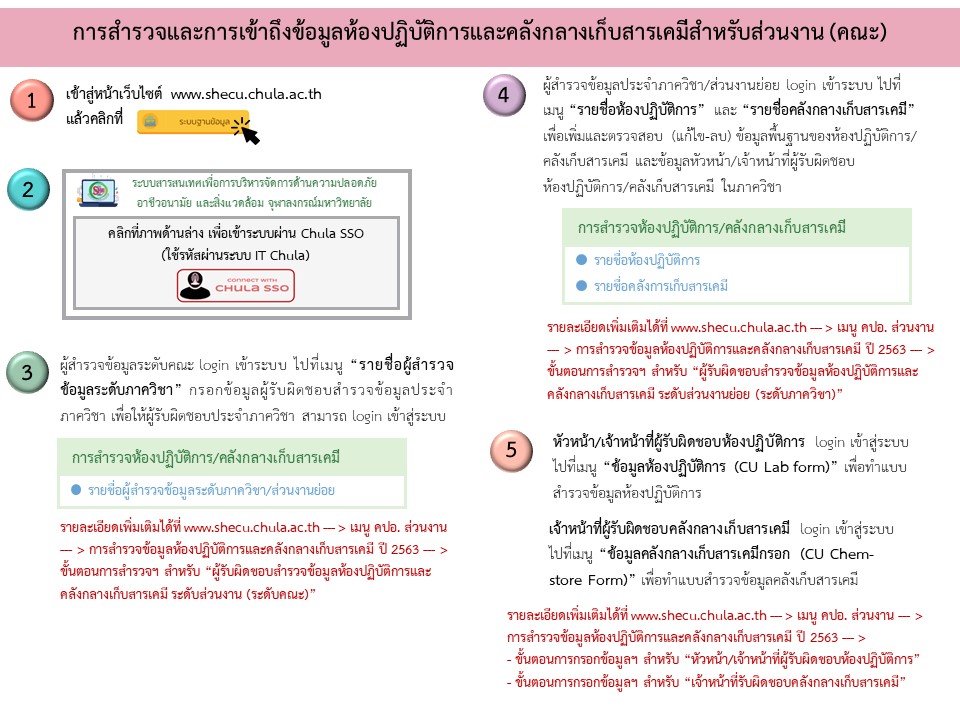 คำจำกัดความ1. ห้องปฏิบัติการ หมายถึง ห้องปฏิบัติการทางวิทยาศาสตร์ที่มีการใช้สารเคมี สารชีวภาพ วัสดุกัมมันตรังสี หรืออุปกรณ์เครื่องมือวิทยาศาสตร์ เพื่อการเรียนการสอน การวิจัย หรือการบริการวิชาการ ซึ่งรวมถึง ห้องปฏิบัติการเครื่องมือ (เช่น AAS, XRD, XRF, GC, HPLC, TEM, SEM ฯลฯ) ห้องกล้องจุลทรรศน์ ห้องชั่งสาร ห้องเตรียมสารเคมีหรือเตรียมตัวอย่างสำหรับทำปฏิบัติการ  ห้องเตาเผา/เตาอบ ห้องหม้อนึ่งไอน้ำ (autoclave) ห้องสะอาด (clean room) ห้องเพาะเลี้ยงเนื้อเยื่อ (tissue culture room) เป็นต้น กรณีห้องปฏิบัติการครอบคลุมบริเวณติดกันมากกว่า 1 ห้อง จะสามารถพิจารณาว่าเป็น 1 ห้องปฏิบัติการได้ ในกรณีที่แต่ละห้องมีลักษณะกิจกรรมใกล้เคียงกัน และสามารถเดินทะลุเชื่อมถึงกันได้2. คลังกลางเก็บสารเคมี หมายถึง สถานที่ของส่วนงาน / ส่วนงานย่อย ที่ไม่ได้รวมอยู่ในห้องปฏิบัติการใดห้องปฏิบัติการหนึ่ง มีการนำเข้า และให้บริการเบิกจ่ายสารเคมีสำหรับกิจกรรมการเรียนการสอน การวิจัย บริการวิชาการ วิเคราะห์ทดสอบ เพื่อใช้ในห้องปฏิบัติการ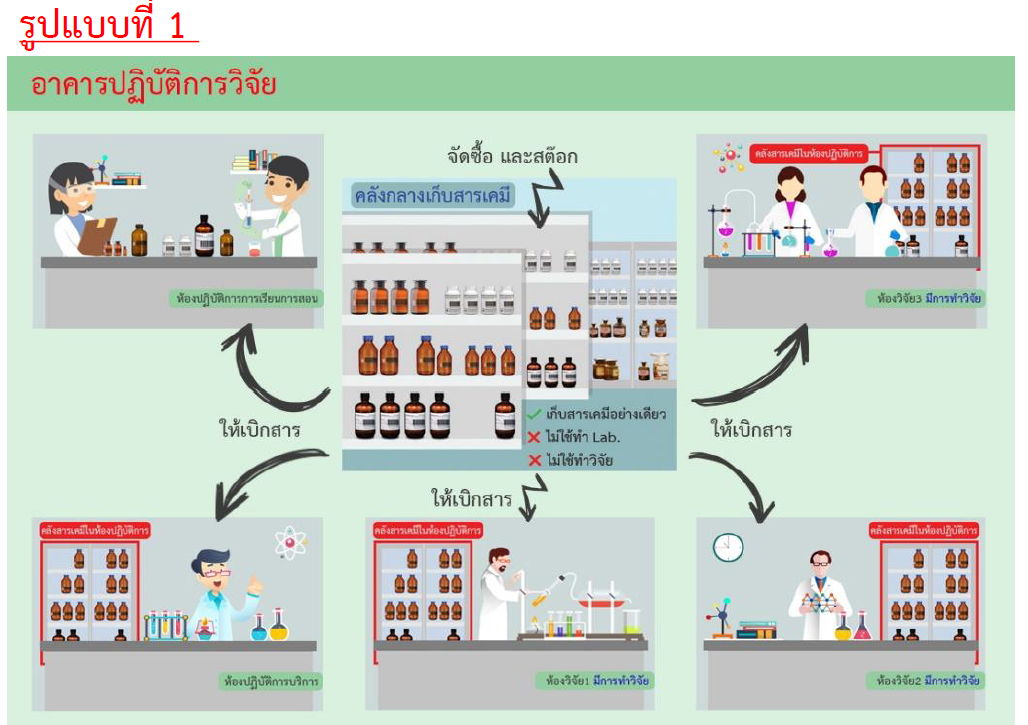 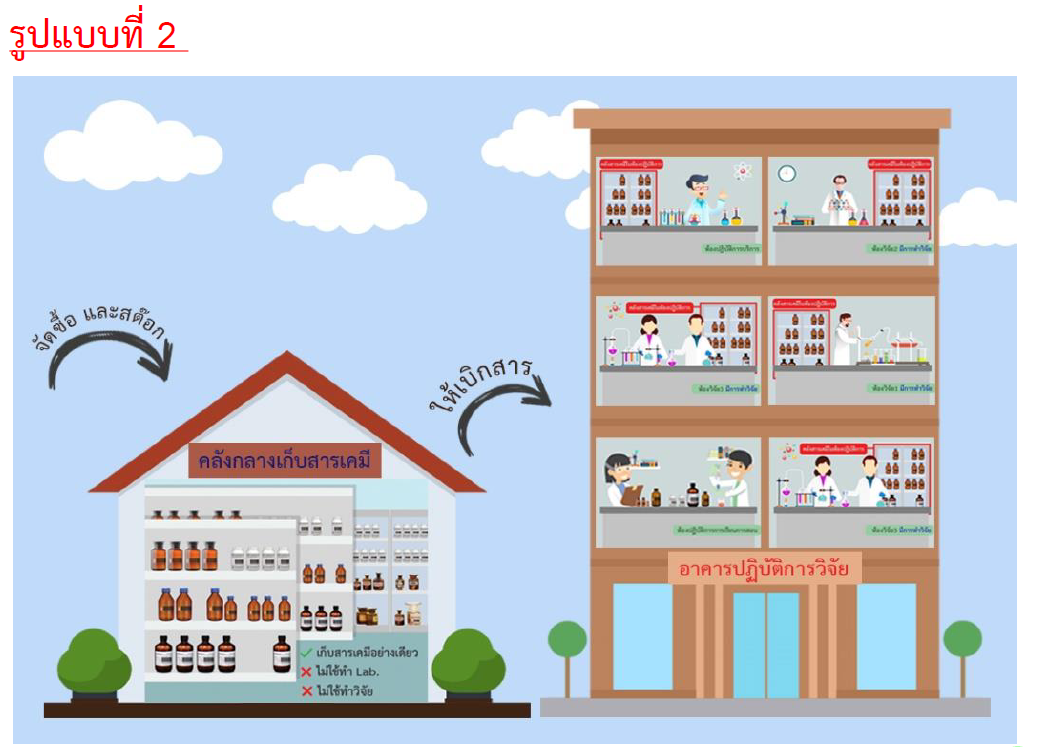 